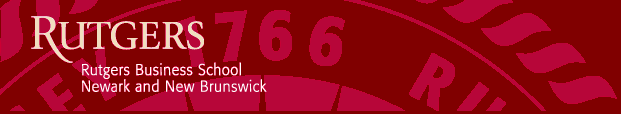 53rd World Continuous Auditing and Reporting SymposiumNovember 4-5, 2022Continuing Professional Education Credit RequestPlease print name & email address (Same as used in EVENTBRITE registration)Name: _________________________________________________Email Address: __________________________________________Please select dates of attendance:Friday, Novemeber 4th , 2022Confirm Time Attended:______________________________  NOTE:LATE OR EARLY ARRIVAL/DEPARTURE TIMES BELOW: ___________________________________________________                            Saturday, November 5th, 2022Confirm Time attended:______________________________NOTE:LATE OR EARLY ARRIVAL/DEAPRTURE TIMES BELOW              You will receive your certificates via email from a Rutgers representative within 8-12 weeksCertificates awarded based on verification of polling questions and online registration.Please email completed form to: norah.xu@rutgers.edu          Thank you for attending the 53 WCARS. Comments and evaluations welcome.             Please go to raw.rutgers.edu/53wcars.html to download form. 